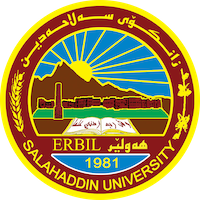 Academic Curriculum Vitae 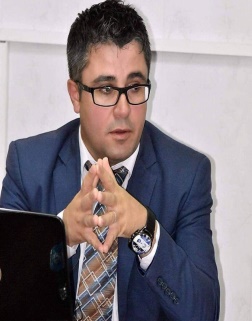 Personal Information:Full Name: Salar Abdullah Ahmad (Salar Taugozi)Academic Title: TeacherEmail: (university email) salar.ahmad@su.edu.krd Mobile: 07501193378Education:Bachelor's degree from Salahaddin University-Erbil  (2005) .Master's degree from Salahaddin University-Erbil  . College of Education/ Department of Arabic Language in (2013).PhD degree from Salahaddin University-Erbil  . College of Education/ Department of Arabic Language in (2020). Lecturer at the College of Education, Shaqlawa/ Department of Arabic Language.Obtaining the scientific title Lecturer / College of Education-Shaqlawa / (1/11/2020).Employment:	Date of first appointment / (3/11/2006).Library director at the College of Education, Shaqlawa (2020).Qualifications English Language Course / Language Center / Salahaddin University (2019).Obtaining a certificate (Teaching Methods) from Salah Al-Din University  (2013).Professional media courses delivered  by trainers from France24 Channel.April  2003  to  November 2019 :  Worked in different Arabic , Persian , and Kurdish newspapers and TV channels as a news correspondent , political program host , news editor , and translator .TV channels and radios that I worked in are : Kurdistan Satellite TV  , KNN Satellite TV , Zagros Satellite TV ,  Sawt Al-Tagheer radio station , and  Sawt Al- Jamiaa radio station .Newspapers that I worked for are : Halwer  Newspaper , Al- Jamiaa Al-Jadida Newspaper , Al-Rai Newspaper and Kurdish Digital Media Network. Perhaps the most notable media jobs  and known to the audience were being the host of   a TV show named " Special Meeting " on KNN channel , from 2013 to 2016 , and the host of a  radio program named " Religion and Life Making" on Al-Tagheer Radio Station from 2017 to 2019.Teaching experience:October 2012  to  Present  :  Lecturer in Arabic Department , College of Education , Salahaddin University- Shaqlawa Campus . Modules being taught include : text analysis , research methods , comparative literature ,  and literary criticism .October  2011  to  June 2012   : Lecturer of Arabic Language in Media Department , Collage of Arts , Salahaddin University- Erbil.Research and publicationsA- Books1. Location Reference in the Two Novels " The Sacred Hell " and " Helana" , Kurdistan press 20122. Love Language and Anfal Time , translated from Kurdish . Published by Dar Al- Muntada , Tunisia , 2017.B- Research  1. Rain in Nizar Qabbani Poems2.  Historical Backgrounds of ISIS Ideology 3. Al- Mawlawi Feast and Analysis of the Poem " Rise Ramadhan"4.  Historical Background of the Sunni-Shiaa Conflict 5. The Religious Character and its Attitude towards the Other : A study in Iraqi Novel from 2003 to 20166. The Religious Character in the Iraqi Novel : A Socio-Cultural Study in Iraqi Novels from 2003 to 2016C- Articles Several articles were published  in local or were  translated to Arabic newspapers including  Al-Nahar Satellite TV ( Moroccan Channel) , Al-Zaman newspaper  , and  Al-Mashriq newspaper.Conferences and courses attended- I attended a conference of the Ministry of Higher Education in Iraqi Kurdistan in 2007.- At the first conference of the (Dabaran) organization in the year (2014), I presented a research entitled: (The Historical Roots of the Thought of the Kharijites, ISIS, and Salafism).-I attended the second conference of the Dabaran organization in 2015.- I attended the conference of the Kurdish poet (Mufti Al-Bengweni) in 2018.- I attended the (Strategy to Counter Extremism) conference in (2019) in Erbil. - I moderated a panel at the conference (The Role of Media in Shaping Gender Identity) at Koya University in 2021.Funding and academic awards I received a grant from the (D.C.O) organization to attend the (Al-Hira Magazine) forum in Egypt in 2019.- I received a grant from the University (Al-Ghadeer Foundation) to participate in a festival in the city of Najaf in 2019.Professional memberships  Member of the (Mulla Al-Kabeer) Center for Studies at Koya University. Member of the (Dabran) organization in the city of Sulaymaniyah. Member of the Association of Arab Universities. Member of the Kurdistan Genocide Writers Union. .Professional Social Network Accounts:Salar.ahmad@su.edu.krd.